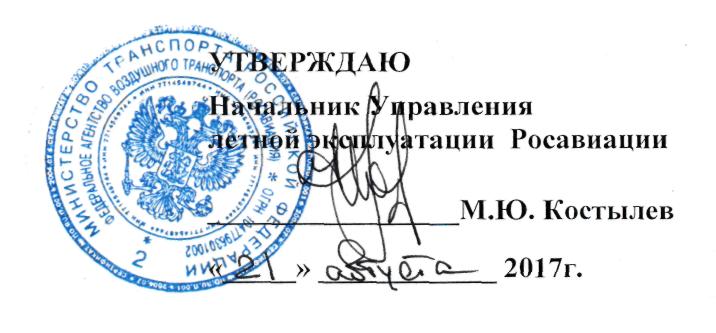 Дополнительная профессиональная программа повышения квалификации«ПОДГОТОВКА ЧЛЕНОВ ЛЕТНЫХ ЭКИПАЖЕЙ К ЛЕТНОЙ ЭКСПЛУАТАЦИИ БОРТОВОЙ СИСТЕМЫ ПРЕДУПРЕЖДЕНИЯ СТОЛКНОВЕНИЙ (БСПС) (TCAS, TCAS-II)»г. Ростов-на-Дону2017 г. УЧЕБНО-ТЕМАТИЧЕСКИЙ ПЛАНСодержаниеУсловияПродолжительность обучения18 академических часов (3 учебных дня)Форма обученияОчная (с отрывом от работы)Режим занятий6 учебных дней в неделюПродолжительность учебного дня6 – 8 академических часовПродолжительность учебного часа45 минутФорма контроляЭкзамен№ п/пНаименование  разделов,  учебных дисциплин и темВсего час.В том числеВ том числеФорма контроля№ п/пНаименование  разделов,  учебных дисциплин и темВсего час.ЛекцииПрактические,  лабораторные, семинарские занятия и т.д.Форма контроля1.Основные положения документов ИКАО и РФ по использованию БСПС в практике ГА11-2.Принцип работы, технические характеристики БСПС, состав и взаимодействие со штатным оборудованием44-3.Органы управления, подготовка системы к полету и выполнение эксплуатационных процедур в полете2114.Отображение на индикаторе информации о воздушной обстановке и рекомендаций порасхождению4225.Типичные сценарии сообщений о воздушной обстановке (ТА), речевые сообщения по расхождению (RA), действия летного экипажа и порядок доклада органу управления полетами в соответствии с Doc4226.Ограничения и запреты при работе с БСПС11-Итоговый контроль 22Итого:181152